From: nawjeet.karmacharya@tdh.ch [mailto:nawjeet.karmacharya@tdh.ch] 
Sent: 11 February 2016 02:07 PM
Subject: Call for Inputs: Report of the Secretary General on progress towards ending child, early and forced marriage worldwide pursuant to General Assembly Resolution 69/156Dear Akufuor, 

Please accept my sincere apology due to I was in mission in remote area, I couldn't send input on the report. Please find the below writing, if you need more detail please let me know.   In Bangladesh Adolescent girls become married "women" overnight. They leave their birth family, enter an unknown family and get isolated from society in the process. Bangladesh has one of the world's highest rates of early marriage. 64% of the women currently aged 20-24 were married before the age of 18, according to a national survey conducted by Plan Bangladesh and ICDDR,B in 2013. The negative impact of child marriage is acknowledged worldwide. Policies and programs focus strongly on prevention. It is necessary to protect the child rights of girls who are at risk of being married off. It is equally important to protect the rights of girls who have already entered marriage. Terre des hommes – Lausanne (Tdh) has been working for those children through a project name- Initiatives for Married Adolescent Girls’ Empowerment (IMAGE) in Bangladesh.  The project focuses on their health rights. Empowering girls in their marriage will plant the seed for prevention as well. Married girls, aware of their child rights and their human rights, will become aware of the need for alternative strategies for their daughters. With regards, 

Nawjeet Karmacharya 
Regional Advisor Protection Asia 

 
Terre des hommes - Lausanne (www.tdh.ch) 
Phone   +977 9851070238 (Nepal) 
email  nkarmach@tdh.ch   skype nawjeet.karmacharya1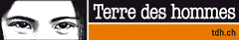 